Материально-техническое обеспечение и оснащённость образовательного процессаМуниципальное автономное учреждение дополнительного образования«Детская школа искусств» 1. Обеспечение образовательной деятельности оснащенными зданиями, строениями, сооружениями, помещениями и территориями 2. Обеспечение образовательной деятельности оборудованными учебными кабинетами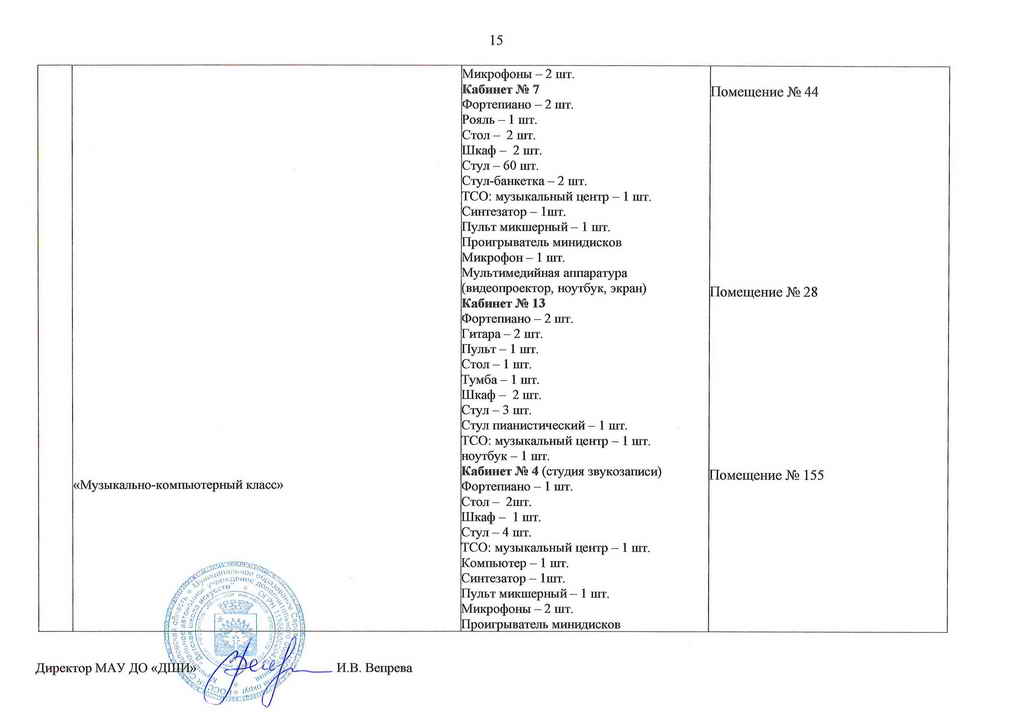 №п/пАдрес(местоположение)здания, строения,сооружения, помещения, территории  Собственность или иное вещное право (оперативное управление,хозяйственное ведение),аренда, субаренда,безвозмездноепользованиеПолное наименованиесобственника(арендодателя,ссудодателя)объекта недвижимогоимуществаНаименование и  реквизиты документа, подтверждающего наличие у соискателя лицензии (лицензиата) на праве собственности или ином законном основании объекта недвижимогоимуществаКадастровый(или условный)номер объектанедвижимости(при наличии)Номер записирегистрации в Единомгосударственном реестреправ на недвижимоеимущество и сделок с ним (при наличии)12345671. 624993, , Свердловская область,    г. Серов, ул. Ленина, д. 193, литер «А», первый этаж, помещение №1 по техническому паспорту (кабинеты №№ 20, 21, 22. 23, 28. 33, 38, 42, 44, 46, 53, 54, 55, 156 по поэтажному плану)ОперативноеуправлениеОтраслевой орган     администрации         Серовского городского округа «Комитет по управлению              муниципальным     имуществом» от имени муниципального       образования Серовский  городской округСвидетельство о      государственной      регистрации праваот 26.02.2014г.№ 66 АЖ 25761166:61:0211008:173466-66-04/785/2013-344№п/пНаименование образовательной программыНаименование оборудованных учебных кабинетов,  которые предполагается использовать при осуществлении образовательной деятельностиАдрес (местоположение) учебных кабинетов, которые предполагается использовать при осуществлении образовательной деятельности(с указанием  номера помещения по поэтажному плану в соответствии с документами бюро технической инвентаризации)1234Дополнительные предпрофессиональные общеобразовательные программы для детей: 624993, , Свердловская область,    г. Серов, ул. Ленина, д. 193, литер «А», первый этаж, помещение №1 по техническому паспорту (кабинеты №№ 20, 44, 23, 55, 33,  54 по поэтажному плану)1 Дополнительная предпрофессиональная общеобразовательная программа в области музыкального искусства «Духовые и ударные инструменты»ПО.01. Музыкальное исполнительствоПредметы:ПО.01.УП.01 Специальность флейта, саксофон, ударные инструментыПО.01.УП.02 АнсамбльПО.01.УП.03 ФортепианоПО.01.УП.04 Хоровой классПО.02. Теория и история музыкиПО.02.УП.01СольфеджиоПО.02.УП.02Слушание музыкиПО.02.УП.03Музыкальная литература (зарубежная, отечественная)Кабинет № 6Фортепиано – 2 шт.Флейты – 2 шт.Стол – 1 шт.	Шкаф – 2 шт.Стул – 3 шт.Стул-банкетка – 1 шт.Пульт – 1 шт.ТСО музыкальный центр – 1 шт.Кабинет № 8 (хор)Фортепиано – 2 шт.Гитара – 1 шт.Баян - 1Стол – 1 шт.Стол компьютерный – 1 шт.Компьютер – 1шт.Принтер – 1 шт	Шкаф –  3 шт.Стул учительский – 1 шт.Стулья ученические - 	8 шт.Детские стулья – 15 шт.Доска аудиторная –  1 шт.ТСО: музыкальный центр – 1 шт.Пюпитры – 2 шт.Кабинет № 11 (сольфеджио, музыкальная литература, слушание музыки)Фортепиано – 1 шт.Стол – 1 шт.	Набор мебельной стенки – 1 шт.Стул – 2 шт.Ученические парты – 9 шт.Ученические стулья – 18 шт.Доска аудиторная –  1 шт.Доска магнитно-маркерная – 1 шт.ТСО: музыкальный центр – 1 шт.Компьютерный стол – 1 шт.Компьютер  – 1 шт.Синтезатор – 1 шт.Фонотека ВидеотекаТелевизорКабинет № 3 (сольфеджио, музыкальная литература, слушание музыки)Фортепиано – 1 шт.Стол – 1 шт.	Набор мебельной стенки – 1 шт.Стул – 5 шт.Ученические парты – 8 шт.Ученические стулья – 16 шт.Стул-банкетка – 1 шт.Доска аудиторная –  1 шт.ТСО: музыкальный центр – 1 шт.Телевизор – 1 шт.DVD-проигрыватель – 1 шт.Музыкальные шумовые инструменты – 1 наборФонотека – 600 пластинок, CD-дисков – 350 шт.Видеотека -20 шт., DVD-фильмы – 50 шт.Помещение № 44Помещение № 20Помещение № 23Помещение № 551 Дополнительная предпрофессиональная общеобразовательная программа в области музыкального искусства «Народные  инструменты»ПО.01. Музыкальное исполнительствоПредметы:ПО.01.УП.01 Специальность аккордеон, балалайка, гитараПО.01.УП.02 АнсамбльПО.01.УП.03 ФортепианоПО.01.УП.04 Хоровой классПО.02. Теория и история музыкиПО.02.УП.01СольфеджиоПО.02.УП.02Слушание музыкиПО.02.УП.03Музыкальная литература (зарубежная, отечественная)Кабинет № 8Фортепиано – 2 шт.Гитара – 1 шт.Баян - 1Стол – 1 шт.Стол компьютерный – 1 шт.Компьютер – 1шт.Принтер – 1 шт	Шкаф –  3 шт.Стул учительский – 1 шт.Стулья ученические - 	8 шт.Детские стулья – 15 шт.Доска аудиторная –  1 шт.ТСО: музыкальный центр – 1 шт.Пюпитры – 2 шт.Кабинет № 14Фортепиано – 2 шт.Стол – 1 шт.	Шкаф –  1 шт.Стул – 4 шт.	Стул-банкетка – 2 шт.Пульт – 1 шт.Кабинет № 11 (сольфеджио, музыкальная литература, слушание музыки)Фортепиано – 1 шт.Стол – 1 шт.	Набор мебельной стенки – 1 шт.Стул – 2 шт.Ученические парты – 9 шт.Ученические стулья – 18 шт.Доска аудиторная –  1 шт.Доска магнитно-маркерная – 1 шт.ТСО: музыкальный центр – 1 шт.Компьютерный стол – 1 шт.Компьютер  – 1 шт.Синтезатор – 1 шт.Фонотека ВидеотекаТелевизорКабинет № 3 (сольфеджио, музыкальная литература, слушание музыки)Фортепиано – 1 шт.Стол – 1 шт.	Набор мебельной стенки – 1 шт.Стул – 5 шт.Ученические парты – 8 шт.Ученические стулья – 16 шт.Стул-банкетка – 1 шт.Доска аудиторная –  1 шт.ТСО: музыкальный центр – 1 шт.Телевизор – 1 шт.DVD-проигрыватель – 1 шт.Музыкальные шумовые инструменты – 1 наборФонотека – 600 пластинок, CD-дисков – 350 шт.Видеотека -20 шт., DVD-фильмы – 50 шт.Помещение № 20Помещение № 33Помещение № 23Помещение № 551 Дополнительная предпрофессиональная общеобразовательная программа в области музыкального искусства «Фортепиано»ПО.01. Музыкальное исполнительствоПредметы:ПО.01.УП.01 Специальность и чтение с листаПО.01.УП.02 АнсамбльПО.01.УП.04 Хоровой классПО.02. Теория и история музыкиПО.02.УП.01СольфеджиоПО.02.УП.02Слушание музыкиПО.02.УП.03Музыкальная литература (зарубежная, отечественная)В.00. Вариативная частьВ.01.УП.01 МузицированиеКабинет № 8Фортепиано – 2 шт.Гитара – 1 шт.Баян - 1Стол – 1 шт.Стол компьютерный – 1 шт.Компьютер – 1шт.Принтер – 1 шт	Шкаф –  3 шт.Стул учительский – 1 шт.Стулья ученические - 	8 шт.Детские стулья – 15 шт.Доска аудиторная –  1 шт.ТСО: музыкальный центр – 1 шт.Пюпитры – 2 шт.Кабинет № 14Фортепиано – 2 шт.Стол – 1 шт.	Шкаф –  1 шт.Стул – 4 шт.	Стул-банкетка – 2 шт.Пульт – 1 шт.Кабинет № 11 (сольфеджио, музыкальная литература, слушание музыки)Фортепиано – 1 шт.Стол – 1 шт.	Набор мебельной стенки – 1 шт.Стул – 2 шт.Ученические парты – 9 шт.Ученические стулья – 18 шт.Доска аудиторная –  1 шт.Доска магнитно-маркерная – 1 шт.ТСО: музыкальный центр – 1 шт.Компьютерный стол – 1 шт.Компьютер  – 1 шт.Синтезатор – 1 шт.Фонотека ВидеотекаТелевизорКабинет № 3 (сольфеджио, музыкальная литература, слушание музыки)Фортепиано – 1 шт.Стол – 1 шт.	Набор мебельной стенки – 1 шт.Стул – 5 шт.Ученические парты – 8 шт.Ученические стулья – 16 шт.Стул-банкетка – 1 шт.Доска аудиторная –  1 шт.ТСО: музыкальный центр – 1 шт.Телевизор – 1 шт.DVD-проигрыватель – 1 шт.Музыкальные шумовые инструменты – 1 наборФонотека – 600 пластинок, CD-дисков – 350 шт.Видеотека -20 шт., DVD-фильмы – 50 шт.Кабинет № 2Фортепиано – 2 шт.Стол –  1шт.	Шкаф –  3 шт.Стул – 3 шт.	Стул-банкетка – 1 шт.Доска аудиторная –  1 шт.ТСО: музыкальный центр – 1 шт.Телевизор – 1 шт.Видеоплеер – 1 шт.Синтезатор – 1шт.Пульт микшерный – 1 шт.Микрофоны – 2 шт.Кабинет № 7Фортепиано – 2 шт.Рояль – 1 шт.Стол –  2 шт.	Шкаф –  2 шт.Стул – 60 шт.	Стул-банкетка – 2 шт.ТСО: музыкальный центр – 1 шт.Синтезатор – 1шт.Пульт микшерный – 1 шт.Проигрыватель минидисковМикрофон – 1 шт.Мультимедийная аппаратура(видеопроектор, ноутбук, экран) Помещение № 20Помещение № 33Помещение № 23Помещение № 55Помещение № 54Помещение № 441 Дополнительная предпрофессиональная общеобразовательная программа в области музыкального искусства «Хоровое пение»ПО.01. Музыкальное исполнительствоПредметы:ПО.01.УП.01 ХорПО.01.УП.02 ФортепианоПО.02. Теория и история музыкиПО.02.УП.01СольфеджиоПО.02.УП.02Слушание музыкиПО.02.УП.03Музыкальная литература (зарубежная, отечественная)В.00. Вариативная частьВ.01.УП.01 АнсамбльВ.01.УП.02 Постановка голосаК.03.00 КонсультацииК.03.01. Сводный хорК.03.02. СольфеджиоК.03.03. ФортепианоКабинет № 8Фортепиано – 2 шт.Гитара – 1 шт.Баян - 1Стол – 1 шт.Стол компьютерный – 1 шт.Компьютер – 1шт.Принтер – 1 шт	Шкаф –  3 шт.Стул учительский – 1 шт.Стулья ученические - 	8 шт.Детские стулья – 15 шт.Доска аудиторная –  1 шт.ТСО: музыкальный центр – 1 шт.Пюпитры – 2 шт.Кабинет № 7 (хор, фортепиано)Фортепиано – 2 шт.Рояль – 1 шт.Стол –  2 шт.	Шкаф –  2 шт.Стул – 60 шт.	Стул-банкетка – 2 шт.ТСО: музыкальный центр – 1 шт.Синтезатор – 1шт.Пульт микшерный – 1 шт.Проигрыватель минидисковМикрофон – 1 шт.Мультимедийная аппаратура(видеопроектор, ноутбук, экран)Кабинет № 11 (сольфеджио, музыкальная литература, слушание музыки)Фортепиано – 1 шт.Стол – 1 шт.	Набор мебельной стенки – 1 шт.Стул – 2 шт.Ученические парты – 9 шт.Ученические стулья – 18 шт.Доска аудиторная –  1 шт.Доска магнитно-маркерная – 1 шт.ТСО: музыкальный центр – 1 шт.Компьютерный стол – 1 шт.Компьютер  – 1 шт.Синтезатор – 1 шт.Фонотека ВидеотекаТелевизорКабинет № 3 (сольфеджио, музыкальная литература, слушание музыки)Фортепиано – 1 шт.Стол – 1 шт.	Набор мебельной стенки – 1 шт.Стул – 5 шт.Ученические парты – 8 шт.Ученические стулья – 16 шт.Стул-банкетка – 1 шт.Доска аудиторная –  1 шт.ТСО: музыкальный центр – 1 шт.Телевизор – 1 шт.DVD-проигрыватель – 1 шт.Музыкальные шумовые инструменты – 1 наборФонотека – 600 пластинок, CD-дисков – 350 шт.Видеотека -20 шт., DVD-фильмы – 50 шт.Кабинет № 2Фортепиано – 2 шт.Стол –  1шт.	Шкаф –  3 шт.Стул – 3 шт.	Стул-банкетка – 1 шт.Доска аудиторная –  1 шт.ТСО: музыкальный центр – 1 шт.Телевизор – 1 шт.Видеоплеер – 1 шт.Синтезатор – 1шт.Пульт микшерный – 1 шт.Микрофоны – 2 шт.Кабинет № 7 (хор, фортепиано)Фортепиано – 2 шт.Рояль – 1 шт.Стол –  2 шт.	Шкаф –  2 шт.Стул – 60 шт.	Стул-банкетка – 2 шт.ТСО: музыкальный центр – 1 шт.Синтезатор – 1шт.Пульт микшерный – 1 шт.Проигрыватель минидисковМикрофон – 1 шт.Мультимедийная аппаратура(видеопроектор, ноутбук, экран)Кабинет № 2Фортепиано – 2 шт.Стол –  1шт.	Шкаф –  3 шт.Стул – 3 шт.	Стул-банкетка – 1 шт.Доска аудиторная –  1 шт.ТСО: музыкальный центр – 1 шт.Телевизор – 1 шт.Видеоплеер – 1 шт.Синтезатор – 1шт.Пульт микшерный – 1 шт.Микрофоны – 2 шт.Кабинет № 7Фортепиано – 2 шт.Рояль – 1 шт.Стол –  2 шт.	Шкаф –  2 шт.Стул – 60 шт.	Стул-банкетка – 2 шт.ТСО: музыкальный центр – 1 шт.Синтезатор – 1шт.Пульт микшерный – 1 шт.Проигрыватель минидисковМикрофон – 1 шт.Мультимедийная аппаратура(видеопроектор, ноутбук, экран)Помещение № 20Помещение № 44Помещение № 23Помещение № 55Помещение № 54Помещение № 44Помещение № 54Помещение № 442 Дополнительная общеразвивающие  общеобразовательная программа в области искусств для детей624993, , Свердловская область,    г. Серов, ул. Ленина, д. 193, литер «А», первый этаж, помещение №1 по техническому паспорту (кабинеты №№ 33, 44, 156, 42, 54, 55, 20, 22, 28, 38, 155 по поэтажному плану)«Основы музыкального исполнительства», «Музыкальное исполнительство. Флейта», «Музыкальное исполнительство. Гитара»«Комплексная программа в области искусств «Гармония» (музыкальное искусство, изобразительное искусство)«Комплексная программа раннего эстетического развития», «Эстетическое развитие детей дошкольного возраста», «Вокальный ансамбль»«Комплексная программа «Мальчиши» для детей дошкольного возраста», «Инструментальный ансамбль», «Оркестр»«Музыкальное исполнительство. Фортепиано»«Вокальное исполнительство»Кабинет № 6Фортепиано – 2 шт.Флейты – 2 шт.Стол – 1 шт.	Шкаф – 2 шт.Стул – 3 шт.Стул пианистический – 1 шт.Пульт – 1 шт.ТСО музыкальный центр – 1 шт.Кабинет № 14Фортепиано – 2 шт.Стол – 1 шт.	Шкаф –  1 шт.Стул – 4 шт.	Стул пианистический – 2 шт.Ноутбук – 1шт.Гитара – 2 шт.Кабинет № 1Фортепиано – 1 шт.Стол – 2 шт.	Шкаф –  3 шт.Стул – 3 шт.	Стул пианистический – 1 шт.Детские стулья – 20 шт.Доска аудиторная –  1 шт.ТСО: музыкальный центр – 1 шт.Магнитола – 1 шт.Кабинет № 16Фортепиано – 1 шт. Стол –  2 шт.	Шкаф –  2 шт.Стул – 1 шт.	Ученические парты – 9 шт.Ученические стулья – 18 шт.Доска аудиторная –  1 шт.Компьютер – 1штТелевизор – 1 шт.Мольберты – 8 шт.Стол натюрмортный – 2 шт.Натюрмортный фондКабинет № 1Фортепиано – 1 шт.Стол – 2 шт.	Шкаф –  3 шт.Стул – 3 шт.	Стул пианистический – 1 шт.Детские стулья – 20 шт.Доска аудиторная –  1 шт.ТСО: музыкальный центр – 1 шт.Магнитола – 1 шт.Кабинет № 2Фортепиано – 2 шт.Стол –  1шт.	Шкаф –  3 шт.Стул – 3 шт.	Стул-банкетка – 1 шт.Доска аудиторная –  1 шт.ТСО: музыкальный центр – 1 шт.Телевизор – 1 шт.Видеоплеер – 1 шт.Синтезатор – 1шт.Пульт микшерный – 1 шт.Микрофоны – 2 шт.Парты – 15шт.Стулья детские – 15шт.Кабинет № 3Фортепиано – 1 шт.Стол – 1 шт.	Набор мебельной стенки – 1 шт.Стул – 5 шт.Ученические парты – 8 шт.Ученические стулья – 16 шт.Стул пианистический – 1 шт.Доска аудиторная –  1 шт.ТСО: музыкальный центр – 1 шт.Телевизор – 1 шт.Ноутбук – 1 шт.Музыкальные шумовые инструменты – 1 наборФонотека – 600 пластинок, CD-дисков – 350 шт.Видеотека -20 шт., DVD-фильмы – 50 штКабинет № 8Фортепиано – 2 шт.Гитара – 1 шт.Баян - 1Стол – 1 шт.Стол компьютерный – 1 шт.Компьютер – 1шт.Принтер – 1 шт	Шкаф –  3 шт.Стул учительский – 1 шт.Стулья ученические - 	8 шт.Детские стулья – 15 шт.Доска аудиторная –  1 шт.ТСО: музыкальный центр – 1 шт.Пюпитры – 2 шт.Кабинет № 16Фортепиано – 1 шт. Стол –  2 шт.	Шкаф –  2 шт.Стул – 1 шт.	Ученические парты – 9 шт.Ученические стулья – 18 шт.Доска аудиторная –  1 шт.ТСО: музыкальный центр – 1 шт.Мольберты – 8 шт.Стол натюрмортный – 1 шт.Натюрмортный фондКабинет № 7Фортепиано – 2 шт.Рояль – 1 шт.Стол –  2 шт.	Шкаф –  2 шт.Стул – 60 шт.	Стул пианистический – 2 шт.ТСО: музыкальный центр – 1 шт.Синтезатор – 1шт.Пульт микшерный – 1 шт.Проигрыватель минидисковМикрофон – 1 шт.Мультимедийная аппаратура(видеопроектор, ноутбук, экран)Ударная установка – 1 шт.Баяны – 3 шт.Кабинет № 10Фортепиано – 2 шт.Стол – 1 шт.Тумба – 1 шт.	Шкаф –  1 шт.Стул – 2 шт.Стул пианистический– 2 шт.Стол журнальный – 1 шт.ТСО музыкальный центр – 1 шт.Кабинет № 13 Фортепиано – 2 шт.Гитара – 2 шт.Пульт – 1 шт.Стол – 1 шт.Тумба – 1 шт.	Шкаф –  2 шт.Стул – 3 шт.Стул пианистический – 1 шт.ТСО: музыкальный центр – 1 шт.ноутбук – 1 шт.Кабинет № 14Фортепиано – 2 шт.Стол – 1 шт.	Шкаф –  1 шт.Стул – 4 шт.	Стул пианистический – 2 шт.Пульт – 1 шт.Гитара – 2 шт.Кабинет № 15Фортепиано – 2 шт.Стол – 2 шт.	Шкаф –  1 шт.Стул – 2 шт.	Стул пианистический – 1 шт.ТСО: музыкальный центр – 1 шткомпьютер – 1шт.Кабинет № 2Фортепиано – 2 шт.Стол –  1шт.	Шкаф –  3 шт.Стул – 3 шт.	Стул-банкетка – 1 шт.Доска аудиторная –  1 шт.ТСО: музыкальный центр – 1 шт.Телевизор – 1 шт.Видеоплеер – 1 шт.Синтезатор – 1шт.Пульт микшерный – 1 шт.Помещение № 44Помещение № 33Помещение № 156Помещение № 42Помещение № 156Помещение № 54Помещение № 55Помещение № 20Помещение № 42Помещение № 44Помещение № 22Помещение № 28Помещение № 33Помещение № 38Помещение № 54